المملكة العربية السعودية                                                                                                     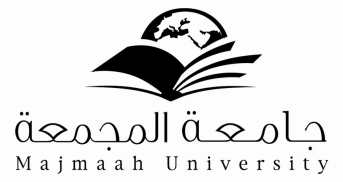  وزارة التعليم العالي   جامعة المجمعةالسيرة الذاتيةلأعضاء و عضوات هيئة التدريس السعوديين و من في حكمهمجامعة المجمعةأولا: البيانات الشخصية:ثانيا: المؤهلات العلمية: ثالثا: الدرجات العلمية:رابعا : المهام الإدارية التي كلف بها العضو:خامسا: اللجان التي شارك بها العضو:سادسا: المشاركات التي شارك فيها العضو في خدمة الجامعة و المجتمع:سابعا:الأنشطة العلمية:أ: الماجستير و الدكتوراه:ب: الإنتاج العلمي ( المنشور/ المقبول للنشر):ج: المقررات الدراسية التي قام العضو بتدريسها:د: الإشراف على رسائل الماجستير و الدكتوراه:هـ:العضوية في الجمعيات العلميةو:الدورات التدريبية:ز: المؤتمرات و الندوات وورش العمل:الانجازات و الأنشطة العلمية الأخرى..............................................................................................................................................................................................................................................................................................................................................................................................................................................................................................................................................................................................................................................................................................................................................................................................................................................................................................................................................................................................................................................................................................................................................................................................................................................................................................................................................................................................................................................الاسم:                                                      التوقيع                                              التاريخ: اسم عضو هيئة التدريسعماد حمدي عبدالله عليعماد حمدي عبدالله عليعماد حمدي عبدالله عليالكليةالتربيةالقسماللغة العربية وآدابهاتاريخ الميلاد18/1/1973البريد الإلكترونيDremadhamdy_2006@yahoo.comهاتف عملالمؤهلتاريخ الحصول عليهاالتخصصالجامعة أو الكليةليسانس آداب وتربية1994          اللغة العربية والدراسات الإسلاميةكلية التربية - جامعة القاهرة – فرع الفيومليسانس اللغة العربية وآدابها1997      اللغة العربية وآدابهاكلية الآداب- جامعة القاهرة – فرع بني سويفماجستير في اللغة العربية 2001       الدراسات الأدبيةكلية دار العلوم – جامعة القاهرة – فرع الفيومدكتوراه في اللغة العربية2005          الأدب العربي كلية دار العلوم – جامعة القاهرة – فرع الفيومالدرجة العلميةتاريخ الحصول عليهاالجهةمعيدمن يناير 1995 إلي يونيه 2001معيد بقسم اللغة العربية.  كلية التربية – جامعة القاهرة – فرع الفيوممحاضرمن يونيه 2001 إلي أبريل 2005مدرس مساعد     . كلية التربية – جامعة القاهرة – فرع الفيوم.أستاذ مساعدمن أبريل 2005 إلي يوليو 2006من أغسطس 2006 حتى الآنمدرس الأدب العربي. كلية التربية – جامعة القاهرة – فرع الفيوممدرس الأدب العربي. كلية الآداب – جامعة الفيوم.أستاذ مشاركــــــــــــــــــــــــــــأستاذـــــــــــــــــــــــــــمالمهام الإداريةمدة التكليف1المدير التنفيذي لوحدة تطوير نظم تقويم الطلاب والامتحانات بكلية الآداب.2009 - 20112مسئول البرامج التعليمية وتقرير المقررات بوحدة ضمان الجودة بكلية الآداب.2008- 20113رئيس لجنة المراقبة على الامتحانات2010/20114رائد الأنشطة بكلية الآداب  2006/20075رائد لجنة الأسر بكلية الآداب2007/20086مستشار النشاط الرياضي بكلية الآداب 2008/ 20097منسق الأنشطة بكلية الآداب2009  /20108منسق الأنشطة الطلابية بكلية الآداب 2010/20119عضو مركز الجودة بكلية التربية جامعة المجمعة2011/201210منسق الجودة بقسم اللغة العربية2011/2012ماسم اللجنةمهام اللجنةمدة عمل اللجنةعضو لجنة المكتبة المنبثقة من مجلس كلية الآداب.2009/2010عضو لجنة العلاقات الثقافية بكلية الآداب         2010/20112010/2011عضو لجنة البحث العلمي بكلية التربية بالمجمعة2011/2012عضو لجنة التقويم الذاتي المؤسسي لجامعة المجمعة2011/2012ماسم المشاركةنوع المشاركةالمدةتدريس مادة اللغة العربية لغير الناطقين بها   تدريس وتدريبثلاث دوراتعنوان رسالة الماجستيرمستويات العشق وآليات السرد في كتاب مصارع العشاقعنوان رسالة الدكتوراهشعر الطبيعة بين الصنوبري وكشاجم دراسة أسلوبيةمعنوان الإنتاج العلميتاريخ النشراسم الدوريةمصارع العشاق مستويات العشق وآليات السردالقاهرة 2006الهيئة العامة لقصور الثقافة – سلسلة كتابات نقدية عدد رقم  159 الطبعة الأوليأدب الأطفال2005.مكتبة زرقاء اليمامة للطباعة والنشر – الفيومالأدب العباسي2009.مكتبة زرقاء اليمامة للطباعة والنشر – الفيوماللغة العربية2009مكتبة دار العلم للطباعة والنشر – الفيومماسم المقرررقم المقررالمرحلة1اللغة العربية وآدابها101 عرالفرقة الأولى بكليتي التربية والآداب أقسام ( اللغة الإنجليزية – اللغة الفرنسية – التاريخ – الجغرافيا – الفلسفة – الاجتماع – علم النفس – الوثائق والمكتبات )2اللغة العربية وآدابها201 عرالفرقة الثانية بكلية الآداب أقسام ( اللغة الإنجليزية –– التاريخ – الجغرافيا – الفلسفة – الاجتماع – علم النفس – الوثائق والمكتبات )3 الأدب الجاهليالفرقة الأولى كلية الآداب4الشعر في صدر الإسلام وبني أميةالفرقة الثانية آداب - تربيةالنثر في صدر الإسلام وبني أميةالفرقة الثانية آدابالأدب في مصر الإسلاميةالفرقة الثانية أدابالنثر العباسيالفرقة الثالثة آداب وتربيةالشعر العباسيالفرقة الثالثة آداب وتربيةأدب الأطفالالفرقة الثانية تربيةالأدب الحديث ونصوصهالفرقة الرابعة تربيةالأدب المقارنالفرقة الرابعة آدابم عنوان الرسالةالمرحلة1السرد في روايات محمد كمالماجستير2شعرالحيوان في العصر العباسيماجستيرماسم الجمعيةمقر الجمعيةنوع العضويةماسم الدورة    مكان الانعقادتاريخ الانعقاد1دور الحاسب الآلي المؤهلة للمعلم الجامعي(Word – Excel – PowerPoint – Internet )                  كلية التربية - جامعة القاهرةمن1 الي15/11/20032                               دورة الـ Per TOEFL))مركز اللغات الأجنبية والترجمة بجامعة القاهرةأكتوبر- ديسمبر 20033دورة الـ (  TOEFL )مركز اللغات الأجنبية والترجمة بجامعة القاهرةديسمبر- مارس 20044دورة إدارة الأزماتجامعة الفيومنوفمبر 20095دورة المكتبة الرقميةجامعة الفيوم20096دورة التقويم الذاتي لمؤسسات التعليم العاليجامعة الفيوم2009ماسم المؤتمرات و الندوات و ورش العملمكان الانعقادتاريخ الانعقاد1ورشة عمل عن بنوك الأسئلةجامعة الفيوم20102ندوة عن بنوك الأسئلةجامعة الفيوم20103ورشة عمل عن التحليل الإحصائيجامعة الفيوم20104ورشة عمل عن المفردات الاختباريةجامعة الفيوم2010